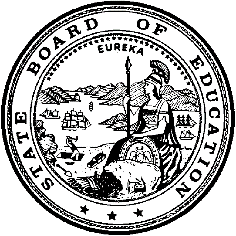 California Department of EducationExecutive OfficeSBE-006 (REV. 1/2018)Specific WaiverCalifornia State Board of Education 
November 2021 Agenda
Item #W-04SubjectRequest by the Nevada Joint Union High School District (NJUHSD), a district under the authority of the California Education Code (EC) Section 46206(a), to waive EC Section 46201(a), the audit penalty for offering insufficient instructional minutes during the 2018–19 school year.Waiver Number18-2-2020Type of ActionAction, ConsentSummary of the Issue(s)The school district (district) above is requesting that the California State Board of Education (SBE) waive the instructional time requirement audit penalty. The district was short instructional minutes for the 2018–19 school year. Per EC Section 46206(a), the SBE may waive the fiscal penalties set forth in this article for a school district that fails to maintain the prescribed minimum length of instruction, upon the condition that the school or schools in which the minutes were lost maintain minutes of instruction equal to those lost, in addition to the minimum amount required, for twice the number of years that it failed to maintain the required minimum length of time.Authority for WaiverEC Section 46206(a)RecommendationApproval: NoApproval with conditions: YesDenial: NoThe California Department of Education (CDE) recommends that the SBE approve the request by the district to waive the instructional time penalties for offering less than the required instructional minutes for the requested period shown in Attachment 1, as long as the conditions outlined in Attachment 1 are met by the district. If these conditions are not met, the penalties will be reinstated and CDE will take action to recover the penalty amount from the school district.Summary of Key IssuesDuring an audit of instructional time for 2018–19, it was discovered that Nevada Joint Union High School District (NJUHSD) failed to offer the required 64,800 annual minutes for grades nine through twelve by 26 minutes at Bear River High School. The addition of a minimum day for the school year resulted in an instructional minute shortage, which was not noticed by the administration. NJUHSD would like to use school years 2021–22 and 2022–23 to make up the shortfall of the instructional minutes. NJUHSD has submitted documentation showing the affected school sites will offer additional minutes for grades nine through twelve during the 2021–22 and 2022–23 school years to comply with the terms of the waiver. Demographic Information: According to DataQuest, Nevada Joint Union High School District currently has a student population of 2,686 and is located in a rural area in Nevada County.Summary of Previous State Board of Education Discussion and ActionThe SBE has approved similar requests with conditions. EC Section 46206(a) authorizes waivers to be granted for fiscal penalties due to a shortfall in instructional time. A waiver may be granted upon the condition that the school, or schools, in which the minutes or days were lost, maintain minutes or days of instruction equal to those lost, in addition to the minimum amount required for twice the number of years that it failed to maintain the required minimum length of time.Fiscal Analysis (as appropriate)The NJUHSD 2018–19 instructional minute penalty amount of $9,626 is calculated as follows (some differences due to rounding):The average daily attendance (ADA) of 2,411.41 for students in grades nine through twelve multiplied by the funding rate of $9,979.75 (value per ADA rate) is equal to the district’s Local Control Funding Formula (LCFF) apportionment of $24,065,269.A shortfall of 26 instructional minutes for the affected grade levels divided by the 64,800-minute requirement is equal to .04 percent of minutes not offered.The affected LCFF apportionment of $24,065,269 multiplied by the percentage of minutes not offered is equal to the instructional minute penalty amount of $9,626.Attachment(s)Attachment 1: Summary Table (1 page)Attachment 2: NJUHSD Specific Waiver Request 18-2-2020 (2 pages). (Original waiver request is signed and on file in the Waiver Office.)Attachment 1: Summary TableCalifornia Education Code (EC) Section 46201(a)Created by California Department of EducationAugust 2021Attachment 2: Nevada Joint Union High School District Specific Waiver Request 18-2-2020California Department of Education WAIVER SUBMISSION – SpecificCD Code: 2966357Waiver Number: 18-2-2020	Active Year: 2020Date In: 2/19/2020 5:01:51 PMLocal Education Agency: Nevada Joint Union HighAddress: 11645 Ridge Rd.Grass Valley, CA 95945  Start: 7/1/2018End: 6/30/2019Waiver Renewal: NoWaiver Topic: Instructional Time Requirement Audit PenaltyEd Code Title: Below 1982-83 Base Minimum Minutes Ed Code Section: 46207(a)Ed Code Authority: 46206(a)Ed Code or CCR to Waive: District is seeking waiver of Ed Code section along with the associated penalty [46207(a) (4) To pupils in grades 9 to 12, inclusive, 64,800 minutes.] minimum instructional minutes offered for Bear River High School students during the 2018-19 school year. Site has 48 additional instructional minutes for the 2019-20 school year. The 2020-21 district calendar has not been finalized but will be submitted along with the bell schedule as soon as possible.  Outcome Rationale: Bear River High School included the nutritional break as instructional minutes for minimum days during the 2018-19 school year. The site has corrected the instructional minutes for minimum days by excluding the nutritional breakOutcome Rationale: To address Ed Code 47605(1) we will adopt the following: Student Population: 2584City Type: RuralLocal Board Approval Date: 1/18/2020Audit Penalty Yes or No: No	Categorical Program Monitoring: NoSubmitted by: Ms. Laura FloresPosition: Chief Business OfficielE-mail: lflores@njuhsd.com Telephone: 530-273-3351 x204Fax: 530-273-3372Waiver NumberDistrictPeriod of RequestDistrict’s RequestCDE Recommended ActionBargaining Unit Representatives Consulted, Date, and PositionLocal Board and Public Hearing ApprovalPenalty Without WaiverPrevious Waivers18-2-2020Nevada Joint Union High School DistrictRequested: July 1, 2018, to June 30, 2019Recommended:July 1, 2018, to June 30, 2019District requests waiving EC Sections 46201(a) to avoid the audit penalty in exchange for offering increased instructional days and minutes in 2021–22 and 2022–23, consistent with EC Section 46206(a).Approval of waiver, consistent with EC Section 46206(a) with the following conditions:  (1) District maintains increased instructional minutes for grades nine through twelve at Bear River High School of at least the amount required by law plus 26 minutes, for a period of two years beginning in 2021–22 through   2022–23, and (2) District reports the increased annual instructional minutes offered in in its annual audit report.Nevada Joint Union High School Teachers AssociationNovember 5, 2020SupportLocal Board Approval January 18, 2020$9,626None